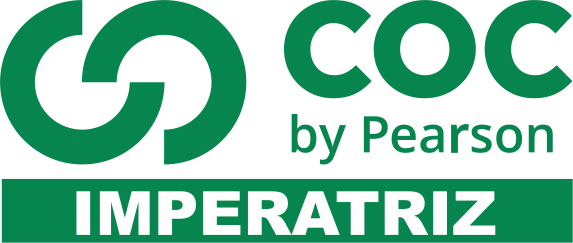 Leia um trecho da letra musical, do grupo "Pollo", para responder às questões 11 e 12. 

Vou escrever mais de um milhão de canções pra você ouvir
Que meu amor é teu, teu sorriso me faz sorrir,
Vou de Marte até a Lua, cê sabe tô na tua,
Não cabe tanta saudade essa verdade nua e crua,
Eu sei o que eu faço, nosso caminho eu traço,
Um casal fora da lei ocupando o mesmo espaço,
Se eu tô contigo não ligo se o sol não aparecer,
É que não faz sentido caminhar sem dar a mão pra você,
Teu sonho impossível vai ser realidade,
Sei que o mundo tá terrível mas não vai ser a maldade que
Vai me tirar de você, eu faço você ver,
pra tu sorrir eu faço o mundo inteiro saber que eu...

Ivo Mozart. Disponível em: https://www.vagalume.com.br/pollo/vagalumes-part-ivo-mozart.html. Acesso em: 21 jan. 2018.

1-Um trecho da música que dá uma ideia de exagero é:

(A) "Vai me tirar de você".
(B) "Teu sorriso me faz sorrir".
(C) "Vou escrever mais de um milhão de canções..."
(D) "Se eu tô contigo não ligo".

2-A letra musical contém algumas marcas de oralidade. (Marcas da oralidade é a transcrição do falar cotidiano das pessoas na escrita). Sendo assim, assinale o verso que contém uma marca de oralidade.

(A) "Se eu tô contigo não ligo se o sol não aparecer".
(B) "Que meu amor é teu, teu sorriso me faz sorrir".
(C) "Vai me tirar de você, eu faço você ver".
(D)  "Teu sonho impossível vai ser realidade".Por que algumas aves voam em bando formando um V?
Elas parecem ter ensaiado. Mas é claro que isso não acontece. Quem nunca viu ao vivo, já observou em filme ou desenho animado aquele bando de aves voando em "V". Segundo os especialistas, esta característica de vôo é observada com mais freqüência nos gansos, pelicanos, biguás e grous.Há duas explicações para a escolha dessa formação de vôo pelas aves. A primeira consiste na economia de energia que ela proporciona. Atrás do corpo da ave e, principalmente, das pontas de suas asas, a resistência do ar é menor e, portanto, é vantajoso para as aves voar atrás da ave dianteira ou da ponta de sua asa. Ou seja: ao voarem desta forma, as aves poupariam energia, se esforçariam menos, porque estariam se beneficiando do deslocamento de ar causado pelas outras aves. Isso explicaria, até, a constante substituição do líder nesse tipo de bando.Essa é a primeira explicação para o vôo em "V". E a segunda? O que diz? Ela sustenta que esse tipo de voo proporcionaria aos integrantes do bando um melhor controle visual do deslocamento, pois em qualquer posição dentro do "V" uma ave só teria em seu campo de visão outra ave, e não várias. Isso facilitaria todos os aspectos do voo. Os aviões militares de caça, por exemplo, voam nesse mesmo tipo de formação, justamente para ter um melhor campo de visão e poder avistar outros aviões do mesmo grupo. Essas duas explicações não são excludentes. É bem possível que seja uma combinação das duas o que torna o voo em "V" favorável para algumas aves.
(NACINOVIC, Jorge Bruno, Por que algumas aves... Ciência Hoje das Crianças,
Rio de Janeiro, n. 150, set. 2004.)3-Bandos de aves e aviões militares de caça têm em comum

A) o objetivo de economizar energia.
B) a necessidade de ter um bom campo de visão.
C) a preferência por vôos longos.
D) a substituição permanente do líder.
E) o objetivo de não ficarem isolados.

4 - Segundo o texto, as aves poupam energia voando em “V” porque

A) são beneficiadas pelo deslocamento do ar causado pelas aves da frente.
B) podem se ajudar mutuamente durante longos percursos.
C) podem obter melhor controle visual do deslocamento.
D) têm o instinto de sempre seguir o líder do bando em seu itinerário.
E) se acostumaram a voar assim.

5 - Pode-se afirmar que o texto

A) conta uma história curiosa e divertida sobre pássaros.
B) defende uma idéia sobre uma questão científica.
C) explica os movimentos das aves com base em informações científicas.
D) noticia uma descoberta científica ultrapassada sobre o vôo das aves.
E) mostra uma hipótese de que voar em V pode ser melhor para os aviões.

6 - O texto tem como tema um aspecto particular da vida de algumas aves:

A) a economia de energia.
B) o modo de voar.
C) a semelhança entre elas e os aviões.
D) o formato das asas.
E) voam assim por serem parecidas.

7 - “Isso explicaria, até, a constante substituição do líder nesse tipo de bando.”
Com base no texto, conclui-se que o líder é substituído constantemente porque essa posição...

A) é cobiçada por todas as aves do bando.
B) é a mais importante do grupo.
C) é só para lideres.D) proporciona melhor controle visual.
E) consome muito mais energia.